729150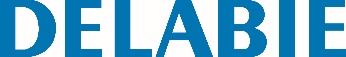 Liquid soap dispenserReference: 729150 Specification DescriptionWall-mounted liquid soap dispenser for cross wall installation for walls up to 180mm.For remote tanks (tank not supplied).Chrome-plated brass body and push-button, with flexible pipe 6/8, L. 1.20m.Non-drip system (waterproof).Mechanism can be locked via grub screw.For remote tanks (tank not supplied) supplied with a 1.2m rilsan tube for remote tanks.10-year warranty.